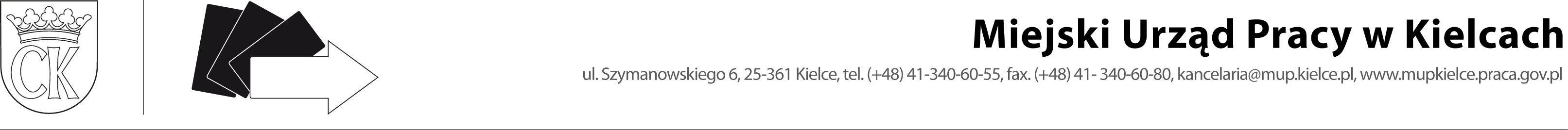 Formularz oceny ofert  Nazwa szkolenia: „Sanitariusz medyczny”Numer zaproszenia ZAS.549.90.2021W przedmiotowym postępowaniu nie wpłynęła żadna oferta podlegająca ocenie.Kielce, 03.08.2021r.		Zatwierdził: Zastępca Dyrektora MUP w Kielcach mgr Marek Hadała /podpis na oryginale/